Технологии «Артека» перенимают педагоги «Красной гвоздики» – детского лагеря на берегу Азовского моря30 августа 2022 годаМеждународный детский центр «Артек» продолжает шефство над Детским оздоровительным центром «Красная гвоздика» в городе Бердянск Запорожской области. Сотрудники детского центра стали гостями 4 летней смены «Талисманы моего лета», которая собрала более 200 детей. Проект реализуется при поддержке Министерства Просвещения РФ и непосредственном руководстве Главы ведомства Сергея Кравцова.Участники четвертой летней смены «Талисманы моего лета» побывали на Фестивале мастер-классов, который для воспитанников «Красной гвоздики» провели артековские педагоги Центра дополнительного образования и детского творчества, управления по физической культуре, спорту и туризму, а также управления психологического сопровождения «Артека». На каждой площадке ребята смогли узнать много интересного и научиться новому.  Площадка «Фотовидение» позволила каждому попробовать себя в качестве профессионального фотографа и познакомиться с основами портретной фотографии. На станции «Камера! Мотор! Пишем!» ребята занимались озвучкой эпизодов известных мультфильмов, а также придумывали собственный мультик и создавали к нему постер. Юные художники приняли участие в пленэре, а ребята, которые интересуются музыкой, познакомились с основами диджеинга и научились работать с диджейским пультом. Также дети посетили мастер-класс по линогравюре – способу гравирования на линолеуме. На площадке «Актерское мастерство. Практикум» дети узнали, как работать с театральным гримом и познакомились с работой актера.Педагоги-психологи детского центра подготовили для ребят практикум «Как оставаться спокойным». Также специалисты управления психологического сопровождения провели индивидуальные консультации с ребятами.Большую спортивную программу провели сотрудники управления по физической культуре, спорту и туризму. Ребята освоили традиционную артековскую разминку, с которой начинается каждый день в Стране Детства, поучаствовали в «Туристическом паззле», познакомились с семафорной азбукой и азбукой Морзе, научились вязать морские узлы. Кроме того, дети посетили тренировки по футболу.Одним из ярких спортивных событий стала игра «Веселая Спортландия». Дружеские соревнования прошли с применением различного спортивного инвентаря, который привезла с собой артековская команда. Для победы важно было продемонстрировать сплоченность и командную работу.В спортивных событиях активное участие приняли вожатые и сотрудники детского оздоровительного центра. Они собрали команду для участия в «Веселой Спортландии» и посоревновались с педагогами «Артека». Также между сотрудниками «Артека» и «Красной гвоздики» состоялся дружеский футбольный матч. Приятный сюрприз для школьников Запорожской области приготовили повара Международного детского центра «Артек». В столовой ДОЦ «Красная гвоздика» на несколько дней появилась любимая всеми артековцами станция «Анимация». Для ребят это стало возможностью не только попробовать вкусные сладости, но и понаблюдать за работой повара, узнать много нового о приготовлении блюд, а также получить множество ярких эмоций. Здесь можно было взять вкусное печенье, пряники, бублики, соки и, конечно, любимые артековские блинчики, которые повар-аниматор готовил специально для детей. Еще одним сюрпризом для участников смены в «Красной гвоздике» стал шоколадный фонтан, к которому подали специальную нарезку.Воспитанники «Красной гвоздики» признаются, что угощение от столовых «Артека» им очень понравилось. Детей впечатлил формат работы на станции «Анимация» и приветливый повар, который всегда готов не только приготовить вкусное угощение, но и ответить на вопросы. Приезд команды Международного детского центра в ДОЦ «Красная гвоздика» подарил ребятам множество ярких эмоций. «Я очень удивилась, что для нас подготовили так много локаций. Мы занимались линогравюрой, узнали, как работать с театральным гримом, попробовала себя в роли фотографа, было очень интересно. Работники «Артека» дружелюбные, всегда могут подсказать, помочь, они стали нам друзьями и наставниками», – поделилась Доминика из Днепрорудного Запорожской области.«Мне очень понравились соревнования, они подарили много эмоций. Педагоги артековские хорошие, всегда поддерживают, подсказывают. «Артек» подготовил для нас интересные события», – поделилась Настя из Каменки-Днепровской Запорожской области.«За два дня у меня так много впечатлений! Даже не ожидал, что будет так весело и интересно. Сотрудники из «Артека» всегда позитивные, добрые, отзывчивые. Спасибо за то, что к нам приехали. Удачи всем в работе», – сказал Илья из Энергодара Запорожской области.С начала летнего сезона состоялось несколько рабочих поездок артековской команды в Детский оздоровительный центр «Красная гвоздика», только в августе специалисты «Артека» побывали в Бердянске дважды. В результате общей работы сформирован план совместных действий, на основании которого разрабатывается дорожная карта по перспективному развитию детского отдыха и оздоровления на берегу Азовского моря. Педагоги «Артека» делятся с сотрудниками «Красной гвоздики» опытом, оказывают материальную помощь, а также проводят для воспитанников центра мастер-классы различных направленностей.Официальные ресурсы МДЦ «Артек»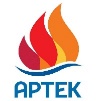  press@artek.orgОФИЦИАЛЬНЫЙ САЙТ АРТЕКАФОТОБАНК АРТЕКАТЕЛЕГРАММРУТУБ  